     Family-to-Family Communities Project (F2FC) 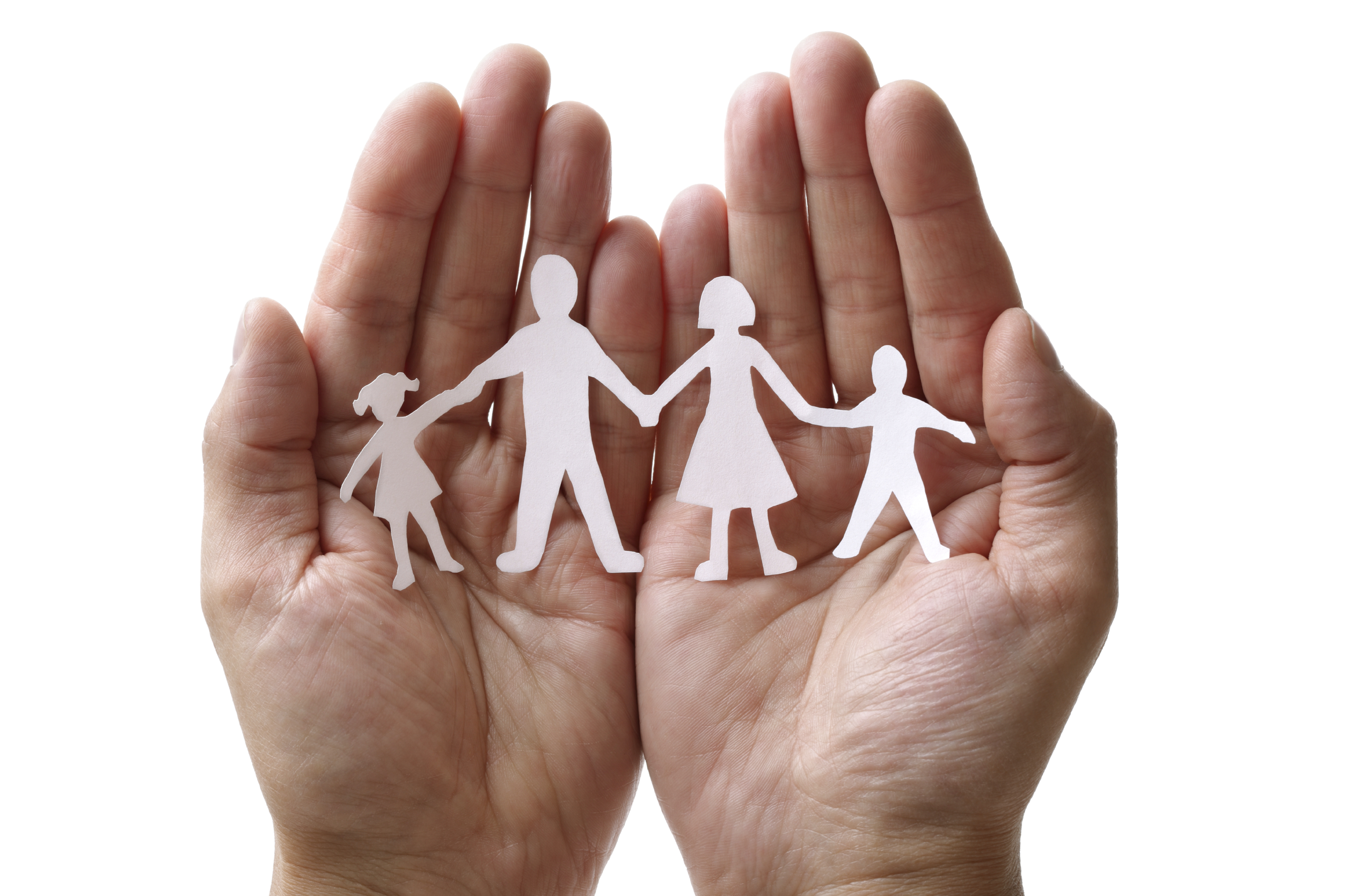          Connecting Families of Individuals with Deaf-Blindness via Distance TechnologyF2FC brings families together to connect, share information and resources, and offer support to one another in the journey of supporting their family member with deaf-blindness.Each F2FC is comprised of 8-10 family members; is guided by trained Facilitators; meets once per month for 90 minutes via video-conference or phone; topics are chosen by the group and include structured conversation and open sharing.  Your regular participation is vital to the group!  2020-2021 Family-to-Family Communities (adjust for time zones) descriptions include sample topicsFacilitators will contact participants in August; monthly meetings will be Sept 2020 – May 2021Love, Laughter, & Mindfulness:  1st Thursday/month at 8:30pm ET; boundaries, self-care, and ways to thrive in life while also caring for your children with deaf-blindness; Facilitators- Heather Joy Magdelano & Donia ShirleyCommunication & Other Hot Topics:  2nd Wednesday/month at 8pm ET; communication for your child, family, and educational team; open discussion about other relevant topics; Facilitators- Jackie Dalzell & Jenn HenkleFamilies with Members who have Peroxisomal Disorders:  3rd Monday/month at 8:30pm ET; communication, educational support, & life balance / self-care; Facilitators- Krista Olsen & Katie SacraFamilies with Members who have Usher syndrome:  4th Thursday/month at 8:30pm ET; supports, working with your education team, health and wellness, family life; Facilitators- Pam Aasen, Carly Fredericks, & Lane McKittrickFamilies with Members who have CHARGE:  1st Monday/month at 9pm ET; unique needs and services, building a network of support, family dynamics, planning for the future; Facilitators- Djenne Morris & Lori Beth SmithFamilies with Young Children (B-8yrs):  2nd Monday/month at 8:30pm ET; positive social-emotional dev., putting supports in place for your child and family, transition to school; Facilitators- Hannah Fecher & Courtney-Ke WilliamsLife Support:  2nd Tuesday/month at 6:30pm ET; share life’s ups and downs with people who understand- empowering parents from struggles to snuggles; Facilitators- Diane Foster & Katrina MichelAdult Life (age 22+):  Last Wednesday/month at 7pm ET; adult service systems, employment, housing, life skills, and social relationships; Facilitators- Patti McGowan & Sheri Stanger Families with Children who have Complex Needs:  2nd Thursday/month at 7:30pm ET; health care, support providers, educational services, waivers, balancing family life; Facilitators- Nancy Stuart, Jenny Stuhmer, & Bridget WildschuetzAdvocacy for your Child and Family:  3rd Tuesday/month at 7pm ET; finding and using your voice to advocate for the unique needs of your child and family ; Facilitators- Brandi Hitzelberger & Chelsea WinchesterSupporting Academic Rigor:  2nd Tuesday/month at 8:30 ET; supporting your student in the general curriculum, self-advocacy, extracurricular activities, friends, and family life; Facilitators- Nilam Agrawal & Jill Bradshaw 258 Chat:  1st Thursday/month at 8pm ET; “very interesting” chat, Deaf-Blind culture, community connections, communication, and advocacy; Facilitators- Valerie Nordstrom & Heather Withrow (meetings will be in ASL)Extended Family Members:  Fourth Wednesday/month at 7:30ET; for grandparents and other extended family who want to support their loved ones who have a child with deaf-blindness; Facilitator- Jana VillemezSpanish-speaking Families: 2nd Thursday/month at 12pm ET; education, relationships, self-care, and leadership; Facilitators- Josefina Gonzales & Doris Tellado; registration for this group ONLY https://tinyurl.com/F2FC2020sp